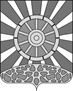 АДМИНИСТРАЦИЯ УНИНСКОГО МУНИЦИПАЛЬНОГО ОКРУГАКИРОВСКОЙ ОБЛАСТИПОСТАНОВЛЕНИЕ06.02.2023					                   	                                          №  72пгт УниО признании  утратившими силу постановлений администраций поселений Унинского района об утверждении административных регламентов осуществления муниципального контроля за обеспечением сохранности автомобильных дорог местного значения в границах населенных пунктов муниципальных образованийВ целях приведения нормативной базы округа в соответствие с действующим законодательством, руководствуясь постановлением администрации Унинского муниципального округа от 11.03.2022	№ 179 «Об утверждении Перечня муниципальных услуг, предоставляемых администрацией Унинского муниципального округа Кировской области в электронном виде», администрация Унинского муниципального округа ПОСТАНОВЛЯЕТ:Признать утратившими силу постановления администраций поселений Унинского района Кировской области:Астраханского сельского поселения от 16.07.2018 № 29 
«Об утверждении административного регламента осуществление муниципального контроля за обеспечением сохранности автомобильных дорог местного значения в границах населенных пунктов муниципального образования Астраханского сельского поселения Унинского района Кировской области».Астраханского сельского поселения от 22.03.2019 № 18 «О внесении изменений в постановление администрации Астраханского сельского поселения Унинского района Кировской области от 16.07.2018 № 29 «Об утверждении административного регламента осуществления муниципального контроля за обеспечением сохранности автомобильных дорог местного значения в границах населенных пунктов муниципального образования Астраханское сельское поселение Унинского района Кировской области».Астраханского сельского поселения от постановление от 23.12.2019 № 67 «О внесении изменений в постановление администрации Астраханского сельского поселения Унинского района Кировской области от 16.07.2018 № 29 «Об утверждении административного регламента осуществления муниципального контроля за обеспечением сохранности автомобильных дорог местного значения в границах населенных пунктов муниципального образования Астраханское сельское поселение Унинского района Кировской области».Елганского сельского поселения от  03.07.2018 № 26 «Об утверждении административного регламента осуществление муниципального контроля за обеспечением сохранности автомобильных дорог местного значения в границах населенных пунктов муниципального образования Елганского сельского поселения Унинского района Кировской области».Елганского сельского поселения от  25.03.2019 № 10 
«О внесении изменений в постановление администрации Елганского сельского поселения Унинского района Кировской области от 03.07.2018 № 26 «Об утверждении административного регламента осуществления муниципального контроля за обеспечением сохранности автомобильных дорог местного значения в границах населенных пунктов муниципального образования Елганское сельское поселение Унинского района Кировской области».Канахинского сельского поселения от 24.07.2018 № 35 
«Об утверждении административного регламента осуществление муниципального контроля за обеспечением сохранности автомобильных дорог местного значения в границах населенных пунктов муниципального образования Канахинское сельское поселение Унинского района Кировской области».Канахинского сельского поселения от 15.02.2019 № 10 
«О внесении изменений в постановление администрации Канахинского сельского поселения Унинского района Кировской области от 24.07.2018 № 35 «об утверждении административного регламента осуществления муниципального контроля за обеспечением сохранности автомобильных дорог местного значения в границах населенных пунктов муниципального образования канахинское сельское поселение унинского района кировской области».Комаровского сельского поселения от 23.07.2018 № 22 
«Об утверждении административного регламента осуществления муниципального контроля за обеспечением сохранности автомобильных дорог местного значения в границах населенных пунктов муниципального образования Комаровское сельское поселение Унинского района Кировской области».Комаровского сельского поселения от 26.02.2019 № 14 «О внесении изменений в административный регламент осуществления муниципального контроля за обеспечением сохранности автомобильных дорог местного значения в границах населенных пунктов муниципального образования Комаровское сельское поселение Унинского района Кировской области».Малополомского сельского поселения от 16.07.2018 № 28 
«Об утверждении административного регламента осуществления муниципального контроля за обеспечением сохранности автомобильных дорог местного значения в границах населенных пунктов муниципального образования Малополомское сельское поселение Унинского района Кировской области».Малополомского сельского поселения от 22.02.2019 № 13 
«О внесении изменений в административный регламент осуществления муниципального контроля за обеспечением сохранности автомобильных дорог местного значения в границах населенных пунктов муниципального образования Малополомское сельское поселение Унинского района Кировской области».Порезского сельского поселения от 30.07.2018 № 47 
«Об утверждении административного регламента осуществление муниципального контроля за обеспечением сохранности автомобильных дорог местного значения в границах населенных пунктов муниципального образования Порезского сельского поселения Унинского района Кировской области».Порезского сельского поселения от 21.02.2019 № 11 
«О внесении изменений в постановление администрации Порезского сельского поселения Унинского района Кировской области от 30.07.2018 № 47 «Об утверждении административного регламента осуществления муниципального контроля за обеспечением сохранности автомобильных дорог местного значения в границах населенных пунктов муниципального образования Порезское сельское поселение Унинского района Кировской области».Порезского сельского поселения от 26.04.2019 № 22 
«О внесении изменений в постановление администрации Порезского сельского поселения Унинского района Кировской области № 47 от 30.07.2018 «Об утверждении административного регламента осуществления муниципального контроля за обеспечением сохранности автомобильных дорог местного значения в границах населенных пунктов муниципального образования Порезское сельское поселение Унинского района Кировской области».Сардыкского сельского поселения от 31.07.2018 № 22 
«Об утверждении административного регламента осуществления муниципального контроля за обеспечением сохранности автомобильных дорог местного значения в границах населенных пунктов муниципального образования Сардыкское сельское поселение Унинского района Кировской области».Сардыкского сельского поселения от 28.02.2019 № 11 
«О внесении изменений в постановление администрации Сардыкского сельского поселения Унинского района Кировской области от 31.07.2018 № 22 «Об утверждении административного регламента осуществления муниципального контроля за обеспечением сохранности автомобильных дорог местного значения в границах населенных пунктов муниципального образования Сардыкское сельское поселение Унинского района Кировской области».Сосновского сельского поселения от 17.09.2018 № 23 
«Об утверждении административного регламента осуществление муниципального контроля за обеспечением сохранности автомобильных дорог местного значения в границах населенных пунктов муниципального образования Сосновского сельского поселения Унинского района Кировской области».Сосновского сельского поселения от 15.03.2019 № 12 
«О внесении изменений в постановление администрации Сосновского сельского поселения Унинского района Кировской области от 17.09.2018 № 23 «Об утверждении административного регламента осуществления муниципального контроля за обеспечением сохранности автомобильных дорог местного значения в границах населенных пунктов муниципального образования Сосновское сельское поселение Унинского района Кировской области».Унинского городского поселения от 28.09.2018 № 119 
«Об утверждении административного регламента осуществление муниципального контроля за обеспечением сохранности автомобильных дорог местного значения в границах населенных пунктов муниципального образования Унинского городского поселения Унинского района Кировской области».2.Настоящее постановление подлежит опубликованию в Информационном бюллетене органов местного самоуправления  Унинского муниципального округа  и размещению на официальном сайте Унинского муниципального округа.Глава Унинскогомуниципального округа	       Т.Ф. Боровикова